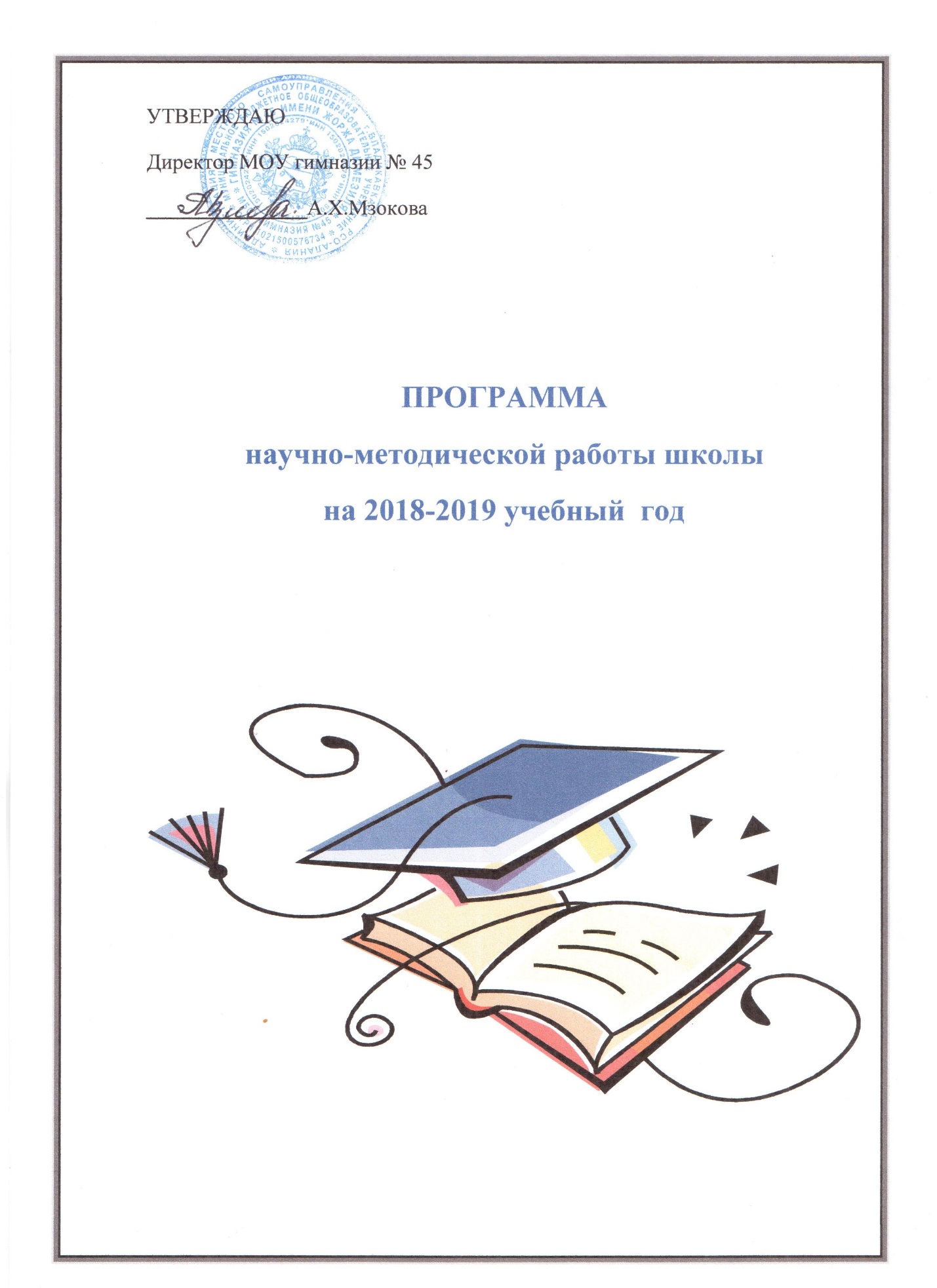 ПРОГРАММАнаучно-методической работы школына 2018-2019 учебный  годВведениеНаучно-методическая деятельность гимназии является системой мер, основанной на современных достижениях науки и практики, направленная на развитие творческого потенциала учащихся и педагогов.Научно-методическая работа осуществляется через работу методических объединений(кафедр) учителей. В гимназии работают восемь кафедр:учителей русского языка и литературы; математики, физики и информатики; истории и обществознания и искусства; естественно-научных предметов ( химия, биология, география, физ-ра, ОБЖ); иностранных языков;   начальной школы;учителей осетинского языка и литературы; классных руководителей 1-4 классов; 5-11 классов;Планы работ кафедр составляются с учетом плана научно-методической работы гимназии, опыта работы и квалификации учителей, склонностей и интересов педагогов, специфики преподавания определенных предметов. Содержание и формы научно-методической работы определяются в соответствии с направлениями работы гимназии.При составлении  программы научно-методической работы школы были учтены и использованы следующие нормативные документы:Конвенция о правах ребенка.Закон «Об образовании в РФ»Типовое положение об общеобразовательном учреждении.Закон РФ «Об основных гарантиях прав ребенка».ФГОС.Устав ОУ.Программа развития гимназии.Образовательные  программы гимназии.Локальные акты и т.д.Основные цели научно-методической работы.Создать условия для личностного, социального, коммуникативного и познавательного развития личности учащегося,  для внедрения в практику личностно-ориентированных технологий, позволяющих наиболее полно реализоваться каждому учащемуся.Оказать помощь учителям в реализации принципов инновационных и методических приемов обучения и воспитания в рамках программы развития школы; Продолжить  работу гимназии  по организации учебных  исследований и созданию творческих проектов Обобщить результаты достижений передового педагогического  опыта.Обеспечить единство и преемственность отдельных ступеней образования в условиях перехода к непрерывной системе образования.Создать условия для распространения опыта работы гимназии на разных уровнях.Переход на новые ФГОС второго поколения .Основные задачи научно-методической работы.Подготовить учащихся к олимпиадам и конкурсам различного уровня.Осуществить комплекс мероприятий, направленных на повышение квалификации учителей.Создать условия для аттестации учителей.Организовать и провести комплекс мероприятий, направленных на распространения опыта работы гимназии.Разработать методические материалы в помощь учителям и классным руководителям.|Повысить заинтересованность учащихся в изучении предметов, перейти от «изолированного» изучения учащимися системы научных понятий, составляющих содержание учебного предмета,  к включению содержания обучения в контекст решения значимых жизненных задач (формирование универсальных учебных действий).Осуществить комплекс мероприятий, направленных на обеспечение преемственности отдельных ступеней образования.Основные направления научно-методической работы.Работа с молодыми педагогами.Повышение квалификации учителей.Участие учащихся и учителей в различных олимпиадах и конкурсах.Распространение опыта работы гимназии.Разработка методических материалов.Осуществление внеурочной деятельности по предмету.Обеспечение преемственности.Организация работы экспериментальной площадки.Развитие межпредметных связей.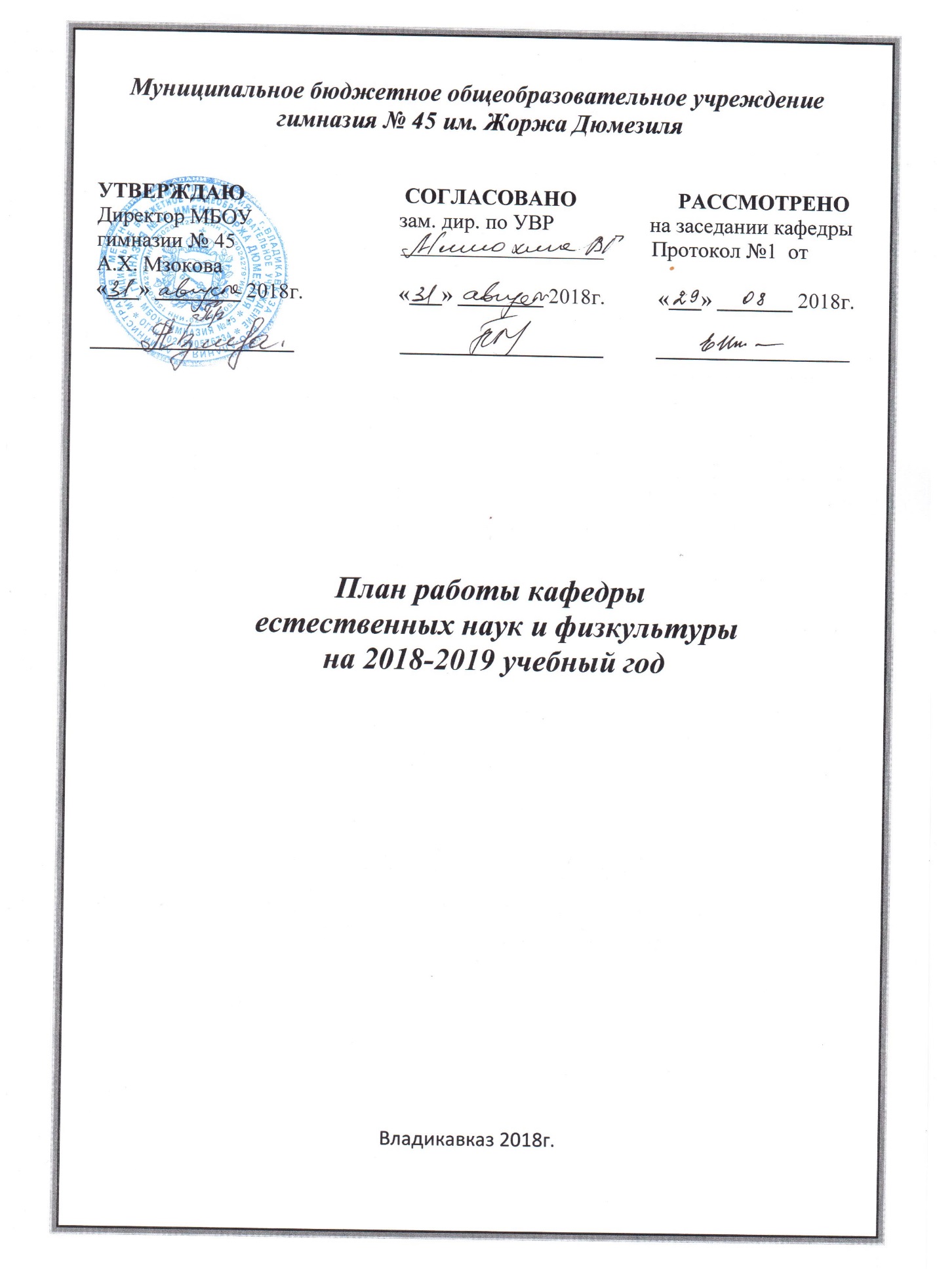 План работы на 2018-2019 учебный год№МероприятиеМероприятиеНаправление работыНаправление работыСрокСрокОтветственныйОтветственный1Методсовет.Методсовет.Утверждение плана Работы. Введение новых курсов .Утверждение плана Работы. Введение новых курсов .АвгустАвгустМилюхина В.Г.Милюхина В.Г.2Планирование научно-методической работы  кафедрПланирование научно-методической работы  кафедрВсе направленияВсе направленияАвгустАвгустЗав.кафедрами Зав.кафедрами 3Отслеживание системы укомплектования заявок на курсы повышения квалификации, аттестация.Отслеживание системы укомплектования заявок на курсы повышения квалификации, аттестация.Аттестация учителейПовышение квалификацииАттестация учителейПовышение квалификацииАвгустАвгустМилюхина В.Г.Милюхина В.Г.4Подготовка методических материалов для проведения классных часов.Подготовка методических материалов для проведения классных часов.Разработка методических материаловРазработка методических материаловЕжемесячноЕжемесячноКокаева С.В.Кокаева С.В.5Подготовка документов для участия гимназии в различных конкурсахПодготовка документов для участия гимназии в различных конкурсахУчастие в олимпиадах и конкурсахУчастие в олимпиадах и конкурсахПо требованиюПо требованиюМилюхина В.Г.Казаченко Л.Э.Милюхина В.Г.Казаченко Л.Э.6Выявление и подготовка учащихся для участия в предметных олимпиадах различного уровняВыявление и подготовка учащихся для участия в предметных олимпиадах различного уровняУчастие в олимпиадах и конкурсахУчастие в олимпиадах и конкурсахПо требованиюПо требованиюКазаченкоЛ.Э.Зав.кафедрамиУчителя-предметники.КазаченкоЛ.Э.Зав.кафедрамиУчителя-предметники.7Посещение уроков молодых педагогов педагогами-наставниками. Оказание методической помощи.Посещение уроков молодых педагогов педагогами-наставниками. Оказание методической помощи.Работа с молодыми педагогамиРабота с молодыми педагогамиСентябрь-майСентябрь-майРуководители кафедр.Зам.директора, курирующие предмет.Руководители кафедр.Зам.директора, курирующие предмет.8Методическое занятие «Правила заполнения школьной документации»Методическое занятие «Правила заполнения школьной документации»Повышение квалификации учителейПовышение квалификации учителейАвгустАвгустМилюхина В.Г.Милюхина В.Г.9Педагогический советПедагогический советУстановочный Установочный августавгустАдминистрация Администрация 10Планирование работы по ИППланирование работы по ИПОрганизация работы Организация работы СентябрьСентябрь Милюхина В.Г.Кл. рук. 10-11 кл. Милюхина В.Г.Кл. рук. 10-11 кл.11Заседание руководителей кафедр Заседание руководителей кафедр Организация работы ПланыОрганизация работы ПланыАвгуст-сентябрьАвгуст-сентябрьМилюхина В.Г.Милюхина В.Г.12Заседание аттестационной комиссии по изучению поданных заявленийЗаседание аттестационной комиссии по изучению поданных заявленийАттестация учителейАттестация учителейСентябрь Сентябрь Милюхина В.Г.Милюхина В.Г.13Предметная неделя кафедры осетинского языкаПредметная неделя кафедры осетинского языкаУрочная и внеурочная деятельностьУрочная и внеурочная деятельностьОктябрьОктябрьАгузарова Л.А.Агузарова Л.А.14МетодсоветМетодсовет Работа администрации гимназии по созданию оптимальных условий для творческого выражения личности обучающихся.  Работа администрации гимназии по созданию оптимальных условий для творческого выражения личности обучающихся. октябрьоктябрьМилюхина В.Г.Милюхина В.Г.15Предметная неделя кафедры истории и искусстваПредметная неделя кафедры истории и искусстваВнеурочная деятельностьВнеурочная деятельностьНоябрьНоябрьЦгоева С.З.Цгоева С.З.16Методическое занятие «Инновационная деятельность на уроке»Методическое занятие «Инновационная деятельность на уроке»Повышение квалификацииПовышение квалификацииНоябрьНоябрьКоновалова Ж.Б.Коновалова Ж.Б.17Педагогический совет Педагогический совет Управление процессом формирования  системы качеств знаний учащихся.                                                       Управление процессом формирования  системы качеств знаний учащихся.                                                       ноябрьноябрьКазаченко Л.Э..Казаченко Л.Э..18Неделя педагогического мастерства учителей русского языка и литературы Неделя педагогического мастерства учителей русского языка и литературы Межпредметные связиМежпредметные связиДекабрьДекабрьСухарева С.А.Сухарева С.А.19Методсовет Методсовет Мастер –классФГОС ОООМастер –классФГОС ОООДекабрь Декабрь Милюхина В.Г.Милюхина В.Г.20Подготовка учителей к участию  в конкурсах«Учитель года» и др.Подготовка учителей к участию  в конкурсах«Учитель года» и др.Участие в олимпиадах и конкурсахУчастие в олимпиадах и конкурсахДекабрь-апрельДекабрь-апрельМилюхина В.Г.Милюхина В.Г.21Предметная неделя кафедры математики, физики, информатики Предметная неделя кафедры математики, физики, информатики Внеурочная деятельностьВнеурочная деятельностьЯнварьЯнварьКазаченко Л.Э.Казаченко Л.Э.22Педагогический совет Педагогический совет Введение ФГОС на ступени основного общего образования. Образовательная программа 5-х классов , развитие УУДВведение ФГОС на ступени основного общего образования. Образовательная программа 5-х классов , развитие УУДЯнварьЯнварьМилюхина В.Г..Милюхина В.Г..23Заседания кафедр Заседания кафедр Итоги 1 полугодияИтоги 1 полугодияЯнварь Январь Руководители кафедрРуководители кафедр24Методсовет Методсовет Профессиональное развитие педагогического коллективаПрофессиональное развитие педагогического коллективаЯнварьЯнварьМилюхина В Г.Милюхина В Г.25Методическое занятие «инновационная деятельность на уроках»Методическое занятие «инновационная деятельность на уроках»Повышение квалификацииПовышение квалификацииФевральФевральМилюхина В.Г.Милюхина В.Г.26Предметная неделя кафедры иностранных языковПредметная неделя кафедры иностранных языковВнеурочная деятельностьВнеурочная деятельностьФевральФевральЗагашвили И.И.Загашвили И.И.27Предметная неделя кафедры классных руководителей 5-11 классовПредметная неделя кафедры классных руководителей 5-11 классовВнеурочная деятельностьВнеурочная деятельностьФевральФевральКокаева С.В.Томаева Л.С.Кокаева С.В.Томаева Л.С.28Подготовка документов для участия педагогов в конкурсе в рамках нацпроекта «Образование»Подготовка документов для участия педагогов в конкурсе в рамках нацпроекта «Образование»Участие в олимпиадах и конкурсахУчастие в олимпиадах и конкурсахМартМартМилюхина В.Г.Милюхина В.Г.29Педагогический совет Педагогический совет Моделирование внутришкольной системы повышения квалификации педагогических кадров. Мастер-класс.Моделирование внутришкольной системы повышения квалификации педагогических кадров. Мастер-класс.мартмартМилюхина В.Г..Милюхина В.Г..30Методсовет Методсовет Развитие познавательного интереса у гимназистовРазвитие познавательного интереса у гимназистовМарт Март Гуева Л.И.Гуева Л.И.31Предметная неделя кафедры начальных классовПредметная неделя кафедры начальных классовВнеурочная деятельностьВнеурочная деятельностьМартМартКафедра нач.школыКафедра нач.школы32Декада преемственности (открытые уроки учителей 4 классов)Декада преемственности (открытые уроки учителей 4 классов)Обеспечение преемственностиОбеспечение преемственностиАпрельАпрельКафедра нач.школыКафедра нач.школы3334Расширенное заседание кафедр  по результатам введения ФГОСПредметная неделя естественно-научного циклаРасширенное заседание кафедр  по результатам введения ФГОСПредметная неделя естественно-научного циклаАнализВнеурочная деятельностьАнализВнеурочная деятельностьАпрельапрельАпрельапрельЗам.дир по УВРРжевская И.И.Зам.дир по УВРРжевская И.И.35Подготовка методических материалов к урокам мужестваПодготовка методических материалов к урокам мужестваРазработка методических материаловРазработка методических материаловАпрель-майАпрель-майТкаченко И.Ю.Томаева Л.С.Ткаченко И.Ю.Томаева Л.С.36МетодсоветМетодсоветЭффективные формы управления личностно-ориентированной системой методической работы педагогов гимназииЭффективные формы управления личностно-ориентированной системой методической работы педагогов гимназииАпрель Апрель Милюхина В.Г.Казаченко Л.Э.Милюхина В.Г.Казаченко Л.Э.37Собеседование с руководителями кафедр по итогам работы Собеседование с руководителями кафедр по итогам работы Все направленияВсе направленияМай-июньМай-июньМилюхина В.Г.Милюхина В.Г.38Педсовет Педсовет Окончание учебного годаОкончание учебного годаМай-июньМай-июньадминистрацияадминистрация39Методсовет.«Итоги проведения предметных недель»Методсовет.«Итоги проведения предметных недель»Повышение квалификацииПовышение квалификацииМайМайРуководители кафедр.Руководители кафедр.40Анализ выполнения плана научно-методической работыАнализ выполнения плана научно-методической работыВсе направленияВсе направленияИюньИюньМилюхина В.Г.Милюхина В.Г.41Составление плана научно-методической работы на следующий учебный годСоставление плана научно-методической работы на следующий учебный годВсе направленияВсе направленияИюньИюньМилюхина В.Г.Милюхина В.Г.424344Анализ итогов работы экспериментальной площадки и составление плана работы на следующий годКонференцияТворческие отчеты Анализ сдачи ГИА и ЕГЭАнализ итогов работы экспериментальной площадки и составление плана работы на следующий годКонференцияТворческие отчеты Анализ сдачи ГИА и ЕГЭРабота ОЭП   Итоги АнализРабота ОЭП   Итоги АнализИюньИюньМай-июнь ИюньИюньМай-июнь Милюхина В.Г.Возиянова Ф.К.Кафедры Шотаева Ж.К.Казаченко Л.Э,Милюхина В.Г.Милюхина В.Г.Возиянова Ф.К.Кафедры Шотаева Ж.К.Казаченко Л.Э,Милюхина В.Г.45  Педсовет Педсовет Об итоговой аттестации выпускниковОб итоговой аттестации выпускниковИюнь Июнь Завучи.Завучи.